РЕШЕНИЕот  28 ноября 2022 г.                                                                                      № 12с. Усть-НицинскоеО передаче осуществления части полномочий администрацией Усть-Ницинского сельского поселения администрации Слободо-Туринского муниципального района для решения вопросов местного значения в 2023 годуВ соответствии с пунктом 1 части 1 статьи 14, частью 4 статьи 15, статьей 52 Федерального закона от 06 октября 2003 года № 131-ФЗ «Об общих принципах организации местного самоуправления в Российской Федерации», подпунктом 1 части 1 статьи 6 Устава Усть-Ницинского сельского поселения, Дума Усть-Ницинского сельского поселения РЕШИЛА:1. Передать осуществление полномочия для решения вопросов местного значения составление и рассмотрение проекта бюджета поселения, утверждение и исполнение бюджета поселения, осуществление контроля за его исполнением, составление и утверждение отчета об исполнении бюджета поселения администрацией Усть-Ницинского сельского поселения администрации Слободо-Туринского муниципального района в 2023 году, в части:- составления проекта бюджета поселения, исполнения бюджета поселения, осуществления контроля за его исполнением, составления отчета об исполнении бюджета поселения.        2. Предусмотреть предоставление межбюджетных трансфертов из бюджета Усть- Ницинского сельского поселения в сумме 600,0 тыс. рублей администрации Слободо-Туринского муниципального района на финансовое обеспечение расходных обязательств, возникающих при осуществлении указанной части полномочий.3. Администрации Усть-Ницинского сельского поселения заключить соответствующее соглашение с администрацией Слободо-Туринского муниципального района. 4. Действия настоящего решения вступают в силу с 01.01.2023 года.5. Опубликовать настоящее Решение в «Информационном вестнике Усть-Ницинского сельского поселения» и разместить на официальном сайте Усть-Ницинского сельского поселения в информационно-телекоммуникационной сети Интернет: www.усть-ницинское.рф.6.  Контроль за исполнением данного решения возложить на комиссию по экономическим вопросам (Волкова Л.В.)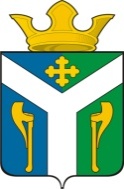 ДУМАУсть – Ницинскогосельского поселенияСлободо – Туринского муниципального районаСвердловской областиПредседатель  Думы Усть-Ницинского сельского поселения______________ Ю.И. ВостриковГлава Усть-Ницинскогосельского поселения________________ А.С.Лукин